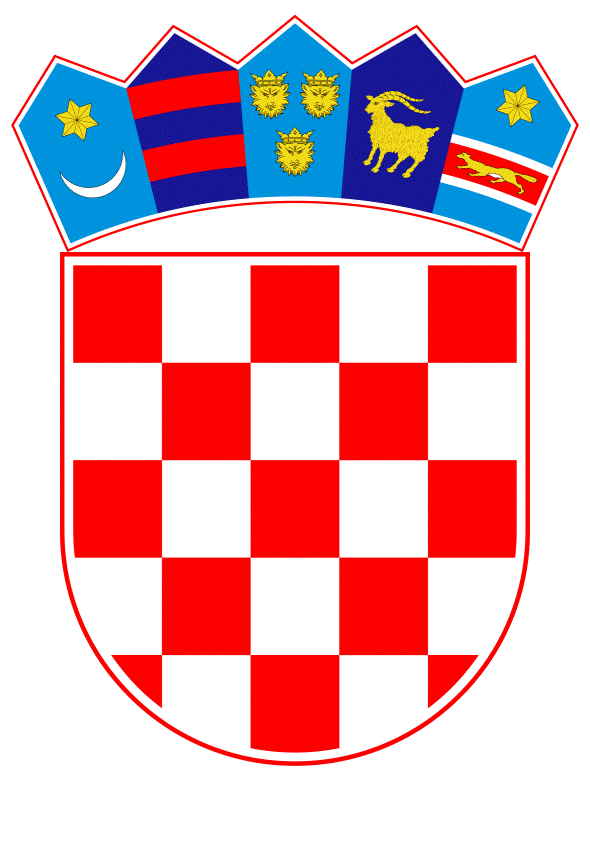 VLADA REPUBLIKE HRVATSKEZagreb, 14. ožujka 2024._______________________________________________________________________________________________________________________________________________________________________________________________________________________________PRIJEDLOGNa temelju članka 31. stavka 3. Zakona o Vladi Republike Hrvatske („Narodne novine" br. 150/11, 119/14, 93/16, 116/18 i 80/22), Vlada Republike Hrvatske je na sjednici ___________ donijela održanojZ A K L J U Č A KVlada Republike Hrvatske prihvaća prijedlog da Republika Hrvatska bude zemlja partner na 25. međunarodnom sajmu gospodarstva u Mostaru, Bosna i Hercegovina, koji će se održati u razdoblju od 16. do 20. travnja 2024. Zadužuju se Ministarstvo gospodarstva i održivog razvoja, Ministarstvo turizma i sporta, Ministarstvo poljoprivrede i Ministarstvo vanjskih i europskih poslova da u koordinaciji s Hrvatskom gospodarskom komorom planiraju aktivnosti na 25. međunarodnom sajmu gospodarstva u Mostaru, Bosna i Hercegovina te sklope sporazum o zajedničkoj suradnji s Hrvatskom gospodarskom komorom za provedbu ovoga Zaključka.Zadužuju se Ministarstvo gospodarstva i održivog razvoja i Ministarstvo poljoprivrede da pojedinačno osiguraju sredstva u iznosu od 50.000 eura za planirane aktivnosti iz točke 2. ovoga Zaključka.Zadužuje se Ministarstvo gospodarstva i održivog razvoja da o ovom Zaključku obavijesti organizatora sajma, trgovačko društvo Mostarski sajam d.o.o., Mostar.KLASA:URBROJ:Zagreb,PREDSJEDNIK     mr. sc. Andrej PlenkovićOBRAZLOŽENJETrgovačko društvo Mostarski sajam d.o.o., Mostar, BiH, je uputilo predsjedniku Vlade Republike Hrvatske prijedlog da Republika Hrvatska bude zemlja partner na 25. međunarodnom sajmu gospodarstva, koji će se održati u Mostaru, od 16. do 20. travnja 2024. Tržište Bosne i Hercegovine je bitno emitivno tržište za Republiku Hrvatsku, a Bosna i Hercegovina je značajan trgovinski partner Republici Hrvatskoj.Mostarski sajam gospodarstva se smatra, po broju izlagača i posjetitelja, jednim od najuspješnijih sajamskih priredbi u Bosni i Hercegovini, pa i šire. Hrvatska gospodarska komora organizirat će predstavljanje Republike Hrvatske na zajedničkom štandu na kojem će izlagati zainteresirani hrvatski izlagači.Predlaže se zadužiti Ministarstvo gospodarstva i održivog razvoja, Ministarstvo turizma i sporta, Ministarstvo vanjskih i europskih poslova i Ministarstvo poljoprivrede da zajedno s Hrvatskom gospodarskom komorom  sklope sporazum o zajedničkoj suradnji na provedbi aktivnosti na 25. međunarodnom sajmu gospodarstva u Mostaru, Bosna i Hercegovina, a Ministarstvo gospodarstva i održivog razvoja i Ministarstvo poljoprivrede da financijski, zajedno s Hrvatskom gospodarskom komorom, participiraju u troškovima sudjelovanja na sajmu u jednakim dijelovima koji će iznositi do 50.000 eura po instituciji.Republika Hrvatska je bila zemlja partner i na 20. međunarodnom sajmu gospodarstva, održanom 2017. godine.Prihvaćanje prijedloga da Republika Hrvatska bude zemlja partner na 25. međunarodnom sajmu gospodarstva u Mostaru, bilo bi korisno s gospodarskog i političkog stajališta.Predlagatelj:Ministarstvo gospodarstva i održivog razvojaPredmet:Prijedlog zaključka u vezi sa sudjelovanjem Republike Hrvatske kao zemlje partnera na 25. međunarodnom sajmu gospodarstva u Mostaru, Bosna i Hercegovina